SEMANA DEL 08 AL 12 DE FEBRERO DE 2021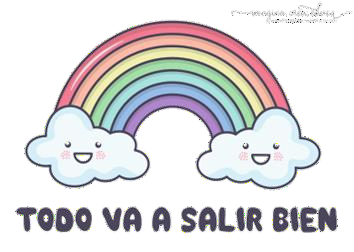 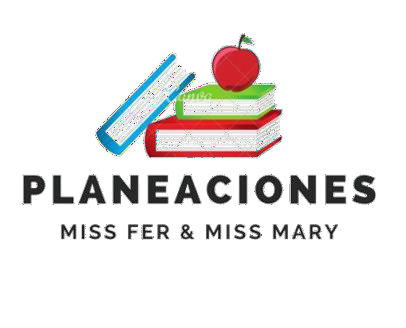 PLAN DE TRABAJOESCUELA PRIMARIA: 	CUARTO GRADO MAESTRO (A) : 	_NOTA: si aún no tienes los libros de textos, soló realiza las actividades del cuaderno.NOTA: es importante que veas las clases por la televisión diariamente para poder realizar tus actividades.ASIGNATURAAPRENDIZAJEESPERADOPROGRAMADE TVACTIVIDADESSEGUIMIENTO YRETROALIMENTACIÓNLUNESFormación Cívica y ÉticaRealiza acciones en favor de la igualdad ante situaciones de desigualdad entre las personas por cuestiones de género, cultura, orientación sexual, pertenencia étnica y capacidades.Construyamos relaciones con igualdadContesta las siguientes preguntas en tu libreta: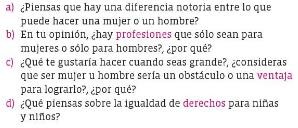 Lee y analiza la pagina 64 y 65 de tu libro de formación.Envía evidencias de tus trabajos al whatsApp de tu maestro (a), tienes hasta las 9:00 p.m de cada día.NOTA: no olvides ponerle la fecha a cada trabajo y tú nombre en la parte de arriba.LUNESEducación SocioemocionalReconoce que la emoción de enojo puede ser regulada con recursos personales en situaciones adversas o aflictivas.El experto en enojosEl enojo es un estado emocional que varía en intensidad. Varía desde una irritación leve hasta una furia e ira intensa.Analiza y dibuja en tu libreta la siguiente ruleta, sobre como controlar el enojo.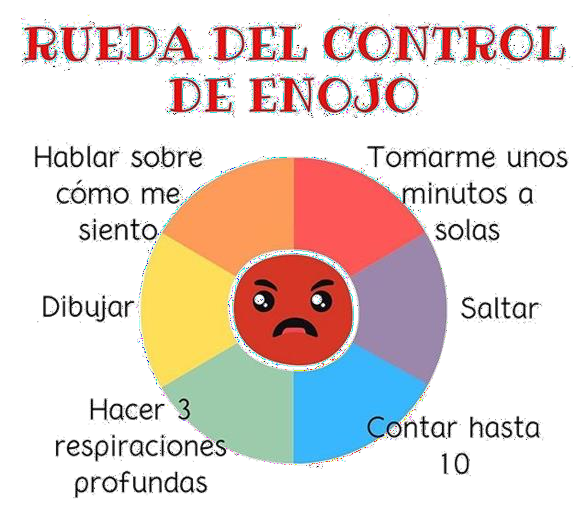 Envía evidencias de tus trabajos al whatsApp de tu maestro (a), tienes hasta las 9:00 p.m de cada día.NOTA: no olvides ponerle la fecha a cada trabajo y tú nombre en la parte de arriba.Ciencias NaturalesExplica que las relaciones entre los factores físicos (agua, suelo, aire y sol) y biológicos (seres vivos) conforman el ecosistema y mantienen su estabilidad.Entre todos cuidamos los ecosistemasTranscribe la siguiente información en tu cuaderno.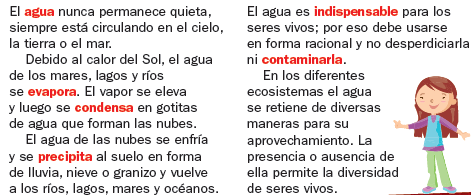 Lee la pagina 62 de tu libro de ciencias.Vida saludableRelaciona los hábitos de higiene y limpieza con las condiciones del entorno que inciden en la prevención de enfermedades comunes en el lugar donde vive.Acciones para todosCrea 5 estrategias de higiene y limpieza que deberíamos utilizar al regresar a clases en las escuelas para prevenir enfermedades como el COVID.ASIGNATUR AAPRENDIZAJ E ESPERADOPROGRAM A DE TVACTIVIDADESSEGUIMIENTO YRETROALIMENTACIÓ NMARTESHistoriaReconoce las causas y consecuencias que propiciaron las exploraciones marítimas europeasDespués de ColónOrdena en tu libreta los hechos en el cuadro cronológico.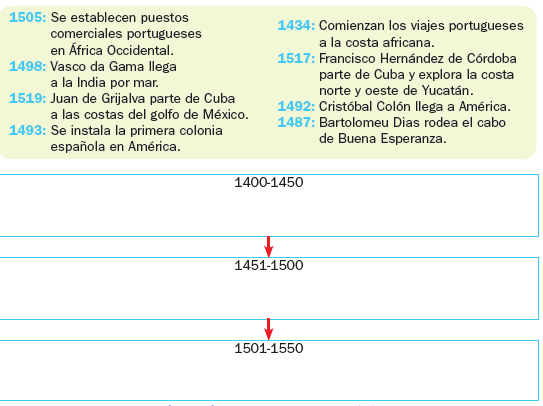 Envía evidencias de tus trabajos al whatsApp de tu maestro (a), tienes hasta las 9:00 p.m de cada día.NOTA: no olvides ponerle la fecha a cada trabajo y tú nombre en la parte de arriba.MARTESMatemáticasUsa el grado como unidad de medida de ángulos. Mide ángulos con el transportador.Fábrica de ángulos IDibuja los ángulos formados por las manecillas del reloj según las horas que indican y las posiciones de los juguetes.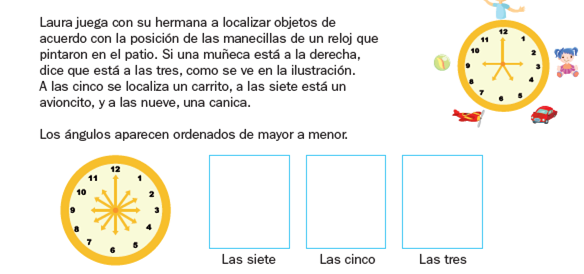 Realiza la pagina 66 de tu libro de matemáticas.Envía evidencias de tus trabajos al whatsApp de tu maestro (a), tienes hasta las 9:00 p.m de cada día.NOTA: no olvides ponerle la fecha a cada trabajo y tú nombre en la parte de arriba.Lengua maternaEmplea adjetivos y adverbios al describir personajes, escenarios y situaciones en una narración.Planifiquemos una narraciónEscribe una narración de una historia basándote en un refrán. De titulo pon el refrán que elegiste para elaborar tu historia.Por ejemplo: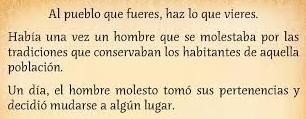 Lee y analiza la pagina 56 de tu libro de español.GeografíaValora la diversidad cultural de la población en México.México multiculturalBusca en libros o en internet algun poema, leyenda o canción indígena que te llame la atención y escribe un fragmento en tu libreta. Investiga con que lengua indígena esta escrito.Lee la pagina 106 , 107 Y 108 de tu libro de geografía.ASIGNATUR AAPRENDIZAJ E ESPERADOPROGRAM A DE TVACTIVIDADESSEGUIMIENTO Y RETROALIMENTACIÓNMIÉRCOLESMatemáticasUsa el grado como unidad de medida de ángulos.Medición de ángulos con el transportador.Fábrica de ángulos IITraza un angulo que sea mayor que el angulo 1 y menor que el angulo 2.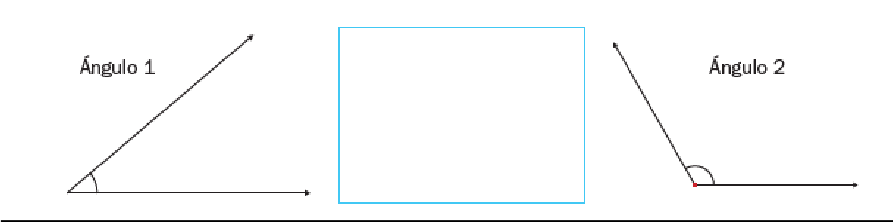 Realiza la pagina 67 y 68 de tu libro de matemáticas.Envía evidencias de tus trabajos al whatsApp de tu maestro (a), tienes hasta las 9:00 p.m de cada día.NOTA: no olvides ponerle la fecha a cada trabajo y tú nombre en la parte de arriba.Ciencias NaturalesExplica la estructura general de las cadenas alimentarias y las consecuencias de su alteración por las actividades humanas.Cadenas alimentariasAnaliza y contesta en tu libreta las siguientes preguntas de la pagina 64, 65 y 66 de tu libro de ciencias naturales.¿Qué es una cadena alimenticia?¿Qué son los organismos productores?¿Qué son los organimos consumidores?¿Cuáles son los organismos consumidores primarios?¿Cuáles son los organismos consumidores secundarios?¿Cuáles son los organimos consumidores terciarios?¿Qué son los organimos descomponedores?HistoriaReconoce lascausas y consecuencias que propiciaron las exploraciones marítimas europeas.Los españolesllegan a MesoaméricaTranscribe la siguiente información en tu cuaderno.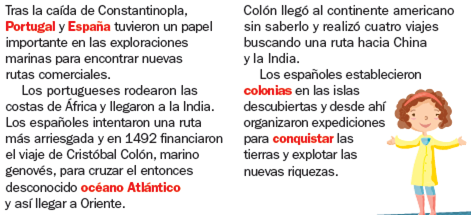 Lee y analiza la pagina 88 y 89 de tu libro de historia.Lengua maternaEmplea adjetivos y adverbios al describir personajes, escenarios y situaciones en una narraciónVamos a cuidarnosLos adverbios son palabras que complementan a un verbo, adjetivo o otros adverbios. Sirve para indicar circunstancias del verbo como pueden ser lugar, tiempo, modo, cantidad, etc.Realiza el siguiente ejercicio en tu libreta, acompleta cada oración con el adverbio que mejor complete la oración.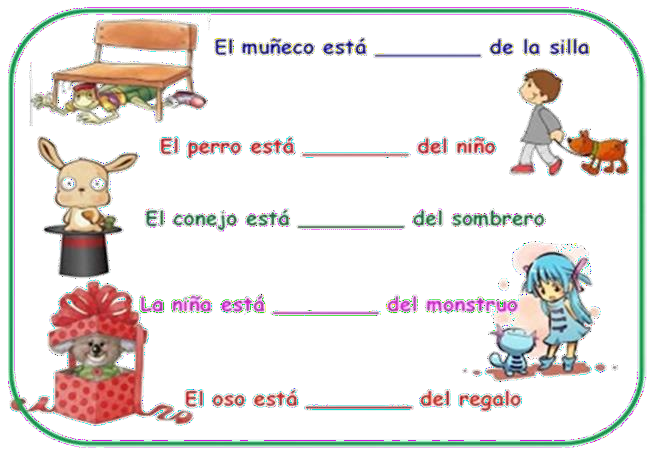 ASIGNATUR AAPRENDIZAJ E ESPERADOPROGRAM A DE TVACTIVIDADESSEGUIMIENTO Y RETROALIMENTACIÓ NJUEVESGeografíaValora ladiversidad cultural de la población en México.¿Cómo sedistribuyen los grupos culturales en México?Contesta las siguientes preguntas en tu libreta?¿Cuáles son los pueblos indígenas que viven en tu entidad?¿Qué lenguas hablan en tu entidad?¿En que estado hay mayor variedad de pueblos indígenas? Lee la pagina 109, 110 y 111 de tu libro de geografía.Envía evidencias de tus trabajos al whatsApp de tu maestro (a), tienes hasta las 9:00 p.m de cada día.NOTA:	no	olvides ponerle la fecha a cadaMatemáticasIdentifica ángulos mayores o menores que un ángulo recto. Utiliza el transportador para medir ángulosMente sana en cuerpo sanoEscribe la siguiente información en tu libreta.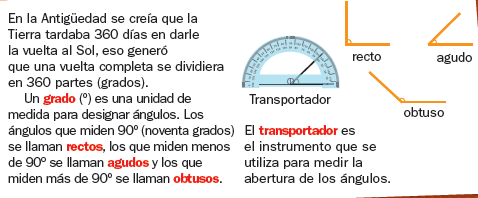 Realiza la pagina 69 y 70 de tu libro de matemáticas.trabajo y tú nombre en la parte de arriba.Lengua maternaEmplea adjetivos y adverbios al describir personajes, escenarios y situaciones.Tiempos verbales pasado y presenteLos adjetivos son las palabras que complementan al sustantivo, lo acompañan y proporcionan información de éste, como sus propiedades y características.Escribe en tu libreta los adjetivos que consideres para la siguiente imagen de un helado.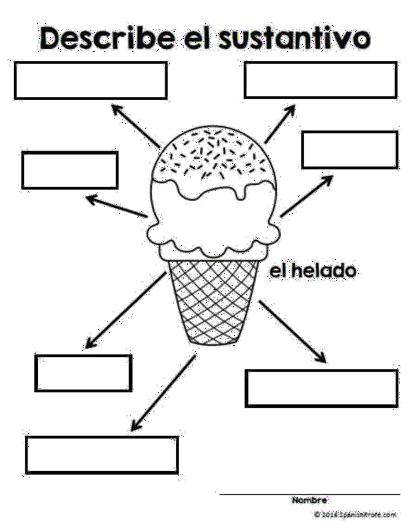 trabajo y tú nombre en la parte de arriba.ASIGNATUR AAPRENDIZAJ E ESPERADOPROGRAM A DE TVACTIVIDADESSEGUIMIENTO Y RETROALIMENTACIÓ NVIERNESMatemáticasidentifica ángulos mayores o menores que un ángulo recto. Utiliza el transportador para medir ángulos.Trasportando ángulosEscribe la medida de los siguientes angulos.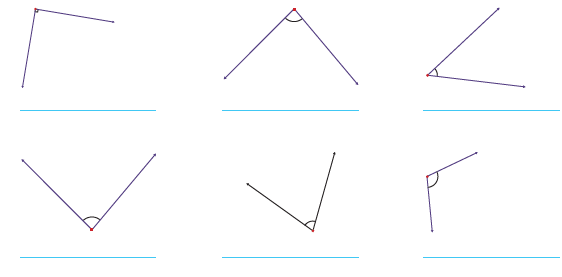 Realiza la pagina 71 y 72 de tu libro de matemáticas.Envía evidencias de tus trabajos al whatsApp de tu maestro (a), tienes hasta las 9:00 p.m de cada día.NOTA: no olvides ponerle la fecha a cada trabajo y tú nombre en la parte de arriba.VIERNESLengua maternaIdentifica los recursos de los textos publicitarios y toma una postura crítica frente a ellos.Mi postura crítica frente a los textos publicitariosAnaliza el siguiente anuncio publicitario y responde las preguntas en tu libreta: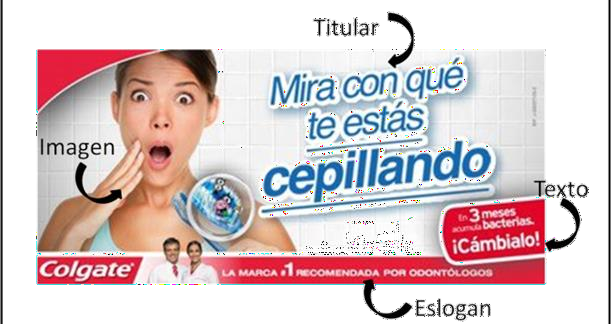 ¿Qué producto o servicio ofrece el anuncio?¿Cuál el su frase publicitaria?¿Qué fue lo que mas llamo tu atención del anuncio?¿Qué le cambiarias al anuncio para atraer la atención de más personas? Lee la pagina 58 Y 59 de tu libro de español.Envía evidencias de tus trabajos al whatsApp de tu maestro (a), tienes hasta las 9:00 p.m de cada día.NOTA: no olvides ponerle la fecha a cada trabajo y tú nombre en la parte de arriba.Educación socioemocionalUtiliza un estilo de comunicación asertiva para manejar el enojo al resolver un problema dentro de su comunidad.Lo que deja el enojoEvalúa tus emociones y piensa que harás la próxima vez que te enojes, escríbelas en el recuadro.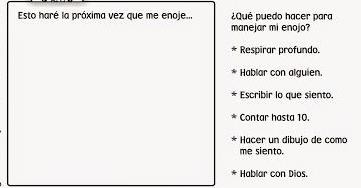 VidasaludableRealizaactividades físicas de manera cotidiana, con la intención de sentirse bien y cuidar su salud.Opcionespara activarmeEscribe en tu cuaderno la siguiente pirámide de actividad física para niños: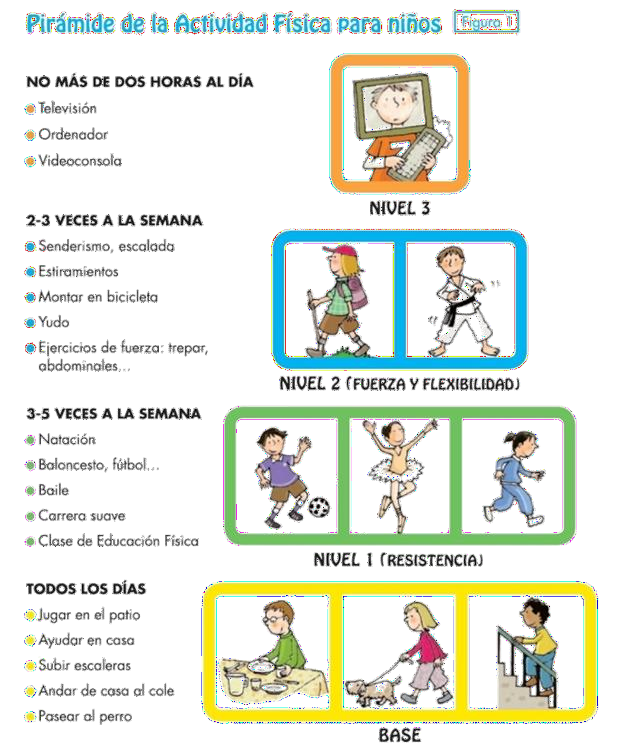 